المملكة العربية السعودية	وزارة التربية والتعليم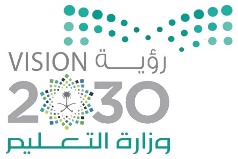 		(        )	إدارة التعليم بمحافظة  ...... 	مكتب التعليم بـ ..... 	مدرسةأسئلة اختبار مادة (                 )   للصف (           ) متوسط الفصل الدراسي ............  للعام    ١443 هـ تعلميات الاختبار اقرأ السؤال جيداً قبل البدء في الإجابة.أكتب بخط واضح مع مراعاة نظافة الورقة.لا تترك سؤال بدون إجابة.راجع إجابتك أكثر من مرة قبل التسليم.لجنة الاختباراتالرقمالدرجة التي حصل عليها الطالبالدرجة التي حصل عليها الطالباسم المصححوتوقيعهاسم المراجعوتوقعيهاسم المدققوتوقيعهالرقمرقماًكتابةاسم المصححوتوقيعهاسم المراجعوتوقعيهاسم المدققوتوقيعهس1س2س3س4المجموع